Zapisz w zeszycie przedmiotowym po stronie literatury.                                                                    Lekcja                                               27.04.2020 r. Temat: Aslan – dobry duch w lwiej skórzeJeśli masz taką możliwość, wydrukuj kartę pracy, uzupełnij i wklej do zeszytu, jeśli nie, przepisz i rozwiąż zadania.Objaśnij znaczenie związków frazeologicznych. W razie problemów skorzystaj 
ze słownika w Internecie.walczyć jak lew	- ………………………………………………………………………….odważny jak lew	- ………………………………………………………………………….silny jak lew 		- ………………………………………………………………………….lew się w kimś budzi	- ………………………………………………………………………….iść jak w paszczę lwa	- ………………………………………………………………………….lwia część		- ………………………………………………………………………….lwi pazur		- ………………………………………………………………………….lwie serce		- ………………………………………………………………………….lwia furia 		- ………………………………………………………………………….lwia jaskinia 		- ………………………………………………………………………….lwia grzywa 		- ………………………………………………………………………….spółka z lwem		- ………………………………………………………………………….lew salonowy 		- ………………………………………………………………………….Zgromadź materiał do charakterystyki Aslana. Narysuj dookoła zwierzęcia strzałki.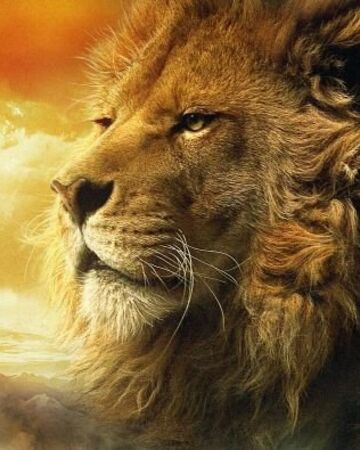 Aslan, mimo że był groźnym, potężnym zwierzęciem, okazał się bardzo dobry dla Narnijczyków stojących po stronie dobra. Może symbolizować Chrystusa, który złożył w ofierze swoje życie (był niewinny, a poświęcił swoje życie za zdrajcę – Edwarda), pokonał zło, a następnie zmartwychwstał. Zadanie domowe.Wybierz pięć związków frazeologicznych z zadania 1. i ułóż z nimi zdania. Postaraj się, aby wypowiedzenia były niezbyt krótkie, poprawne pod względem budowy, ortografii 
i interpunkcji. ……………………………………………………………………………………………………………………………………………………………………………………………….……………………………………………………………………………………………………………………………………………………………………………………………….……………………………………………………………………………………………………………………………………………………………………………………………….……………………………………………………………………………………………………………………………………………………………………………………………….……………………………………………………………………………………………………………………………………………………………………………………………….